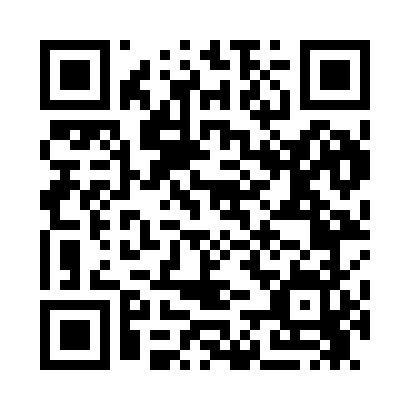 Prayer times for Pagebrook, Virginia, USAMon 1 Jul 2024 - Wed 31 Jul 2024High Latitude Method: Angle Based RulePrayer Calculation Method: Islamic Society of North AmericaAsar Calculation Method: ShafiPrayer times provided by https://www.salahtimes.comDateDayFajrSunriseDhuhrAsrMaghribIsha1Mon4:225:531:155:088:3610:072Tue4:235:541:155:088:3610:063Wed4:245:541:155:088:3610:064Thu4:245:551:155:088:3510:065Fri4:255:551:155:088:3510:056Sat4:265:561:165:098:3510:057Sun4:275:561:165:098:3510:048Mon4:275:571:165:098:3410:049Tue4:285:581:165:098:3410:0310Wed4:295:581:165:098:3410:0311Thu4:305:591:165:098:3310:0212Fri4:316:001:165:098:3310:0113Sat4:326:001:175:098:3210:0114Sun4:336:011:175:098:3210:0015Mon4:346:021:175:098:319:5916Tue4:356:021:175:098:319:5817Wed4:366:031:175:098:309:5818Thu4:376:041:175:098:309:5719Fri4:386:051:175:098:299:5620Sat4:396:051:175:098:289:5521Sun4:406:061:175:098:289:5422Mon4:416:071:175:098:279:5323Tue4:426:081:175:098:269:5224Wed4:436:091:175:088:259:5125Thu4:446:091:175:088:259:5026Fri4:456:101:175:088:249:4827Sat4:466:111:175:088:239:4728Sun4:486:121:175:088:229:4629Mon4:496:131:175:078:219:4530Tue4:506:131:175:078:209:4431Wed4:516:141:175:078:199:42